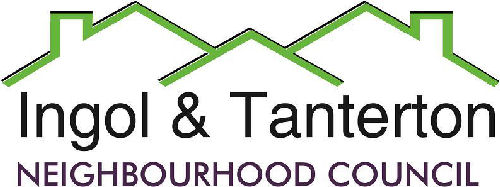 The minutes of the annual parish meeting held on Wednesday 12th May 2021 at 7pm.Due to the Covid 19 virus the neighbourhood council held this meeting  remotely by Zoom communication.Present: Cllr T Anderson, Cllr M Carrig, Cllr N Darby, Cllr B Ellison, Cllr M Jewell, Cllr J Potter, Cllr C Mylroie, Cllr D Roskell, Cllr S Zdan-Michajlowicz.Clerk – Gill Mason.Three members of the public.Open forumA resident asked whether anything had been done regarding the debris and rubbish around the Places for People areas.The benches at Golf View were placed in between the lampposts to try and stop antisocial behaviour, they were also placed so they face the sun. Asking for them to be moved is a few people spoiling it for the many.51/21 To receive apologies.None.52/21 Appointment of chairman. It was resolved that Cllr Ellison be appointed as chairman.Proposed by Cllr Darby.Seconded by Cllr Potter.53/21 Appointment of vice chairman. It was resolved that Cllr Darby be appointed as vice chairman.Proposed by Cllr Ellison.Seconded by Cllr Potter.54/21 Appointment of representatives on committees, working groups and outside bodies. Neighbourhood council review working group.Cllr Potter.Cllr Jewell.Cllr Zdan-Michajlowicz.ITNC communications working group.Cllr Darby.Cllr Roskell.Outreach to community groups working group.Cllr Jewell.Cllr Anderson.Tanterton shops area improvement working group.Cllr Potter.Cllr Ellison.Cllr Zdan-Michajlowicz.Cllr Darby.Planter sponsorship working group – To consider and approve the sponsorship policy.Cllr AndersonCllr Roskell.Cllr Darby.Planning Cllr Ellison.Cllr Anderson.Cllr Zdan-Michajlowicz.PACCllr Ellison.Cllr Zdan-Michajlowicz.It was resolved that the councillors be appointed.Proposed by Cllr Darby.Seconded by Cllr Jewell.55/21 Appointment of the responsible financial officer. It was resolved that the clerk be appointed as the RFO.Proposed by Cllr Ellison.Seconded by Cllr Roskell.56/21 To approve the minutes of the meeting held on Wednesday 21st April 2021. It was resolved that the minutes be approved and signed by the chairman at the next meeting.Proposed by Cllr Darby.Seconded by Cllr Jewell.57/21 To receive declarations of interest.Cllr Darby declared an interest in the planning agenda item as a member of Preston City Council Planning Committee.Cllr Potter declared a prejudicial interest in the Intact grant agenda item as a trustee.Cllr Ellison declared a prejudicial interest in the TVC grant agenda item as a trustee.58/21 To consider the update on the installation of the defibrillator at the TVC.The defibrillator will be sited on Monday afternoon. The noticeboard has been moved so the device can go under the CCTV camera.59/21 Finance.ExpenditureIt was resolved that the payments be made.Proposed by Cllr Jewell.Seconded by Cllr Roskell.Receipts60/21 To consider the lengthsman’s update.Weed sprayingIt was resolved that the ITNC authorise the lengthsman to start with the weed spraying duties at a cost of £890.Proposed by Cllr Jewell.Seconded by Cllr Darby.Tanterton Hall Road edgingIt was resolved that the ITNC authorise the lengthsman to start with the edging duties at a cost of £1700.00.Proposed by Cllr Darby.Seconded by Cllr Roskell.Summer wateringIt was resolved that the lengthsman will water all the planters twice a week from the beginning of June. If a third water is necessary the lengthsman will be asked to quote for the works package.Proposed by Cllr Ellison.Seconded by Cllr Jewell.61/21 To consider planning matters and applications.06/2021/0470Application type: Full applicationAddress: Braemar , 41 Mayfield Avenue, Preston, PR2 3UEDescription: Change of use from garage to 1no. dwelling, including formation of pitched roof, new access onto Oaktree Avenue, following part-demolition of existing boundary and the blocking up of an existing access.The neighbourhood council has no observations.62/21 Reports from the neighbourhood council working groups:Neighbourhood council review working group.No update.The clerk was asked to contact locality to request that the survey be launched.ITNC communications working group.The newsletter will be distributed on the 19th and 20th May.Outreach to community groups working group.No update.Tanterton shops area improvement working group.No update.Planter sponsorship working group – To consider and approve the sponsorship policy.Cllr Roskell has written a sponsorship policy proposal. The clerk hadn’t circulated the proposal before the meeting to allow the councillors to read through it. The policy will be adopted at the next meeting.63/21 To consider and approve the grant reports from TVC and Intact.It was resolved that the report be approved.Proposed by Cllr Darby.Seconded by Cllr Roskell. 64/21 To consider the request to re-site the benches at Golf View.It was resolved that the benches are not re-sited at this current time. The ITNC consider the ASB a police matter and the clerk will report it.65/21 To consider the request for the ITNC to contribute to the sand topdressing for Tanterton playing field.The clerk was asked to send a grant form to the club to complete.66/21 Reports and correspondence.The clerk reported that the ITNC needed to find a new auditor to complete the internal audit.67/21 Date and time of meetings.Wednesday 23rd June 2021.Wednesday 28th July 2021Wednesday 8th September 2021Wednesday 20th October 2021Wednesday 1st December 2021The meeting closed at 8.54pm.Signed ……………………………………………………………………..Date………………………………………..BACSGill Mason – clerkExpenses April£53.88BACSMB LandscapingLengthsman’s hours (basic)May£450.66BACSGill Mason – clerk Wages May£680.73BACSPreston CCGreenspace contribution 4th quarter£2387.50BACSCatchpointRemoval of CCTV at Bridge House£132.00BACSTVCGrant£5000.00BACSIntactGrant£10000.00BACSC and P DoranLeaflet distribution£240.00BACSNeil Darby Leaflet print reimbursement£140.00BACSPreston City Council CIL Monies£36488.31